Basic Drug Awreness Training WorkbookCourse Aims: Drugs and drug use in context – a brief historyAttitudes to drugs and drug usersCommonly used drugs, their effects and relative harms.Clarify terms- what does ‘use’, ‘problem use’, ‘dependency’, ‘tolerance’, ‘withdrawal’, ‘addiction’, ‘harm reduction’, ‘dependency’ and ‘recovery’ mean?Responses, resources and Interventions availableYour Priorities: What is a drug? (notes)A short history of drugs:The opium poppy - 5000–4000 BC400 BC ancient Greeks used opium widely16th Century COFFEE is introduced to UK and TOBACCO ARRIVES IN BRITAIN1720- 1751 The Gin ‘Epidemic’ (inc1736 The Gin Act)1798 SYRINGE INVENTED1839-1860 The Opium Wars1868 – Pharmacy Act1898 Heroin becomes available as a pharmaceutical product1908 – Poisons and Pharmacy Act1920 Dangerous Drugs Act then 1925 – Dangerous Drugs Act. Controlled importation of coca leaf and cannabis1926 HEROIN ON THE STATE - The Rolleston committee decided to is a medical condition and that there were circumstances in which heroin addicts should be given the drug on prescription1926 METHADONE PATENTED1928 – Amendment to Dangerous Drugs Act criminalising possession of cannabis1938 LSD First produced1943 Valium and Librium, the first benzodiazepines1964 The Drugs (Prevention of Misuse) Act –amphetamines1964 – Dangerous Drugs Act, following UN 1961 Single Convention. Includes criminalising cultivation of cannabis.1964 - Drugs (Prevention of Misuse Act) criminalised possession of amphetamines.1968 The Medicines Act. RISING HEROIN USE 1971 The Misuse of Drugs Act  - introduces Scedules of drugs and penalties; ACMD established; 1982 ACMD Treatment report1986 Drug Trafficking Offences ActThe 2000’s – lots of drugs legislation! Predominantly criminal justiceCan you think of any other great drug users in history? AttitudesExerciseAttitudes to Drugs and Drug Users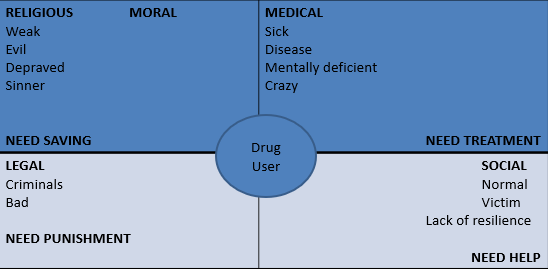 Drugs and Their EffectsExercisePut all the drugs you know into the following categories: Drugs information and Harm and ReductionRisks and Relative Harm ExerciseWhat Affects the Effect? Drugs and the LawNovel Psychoactive Substance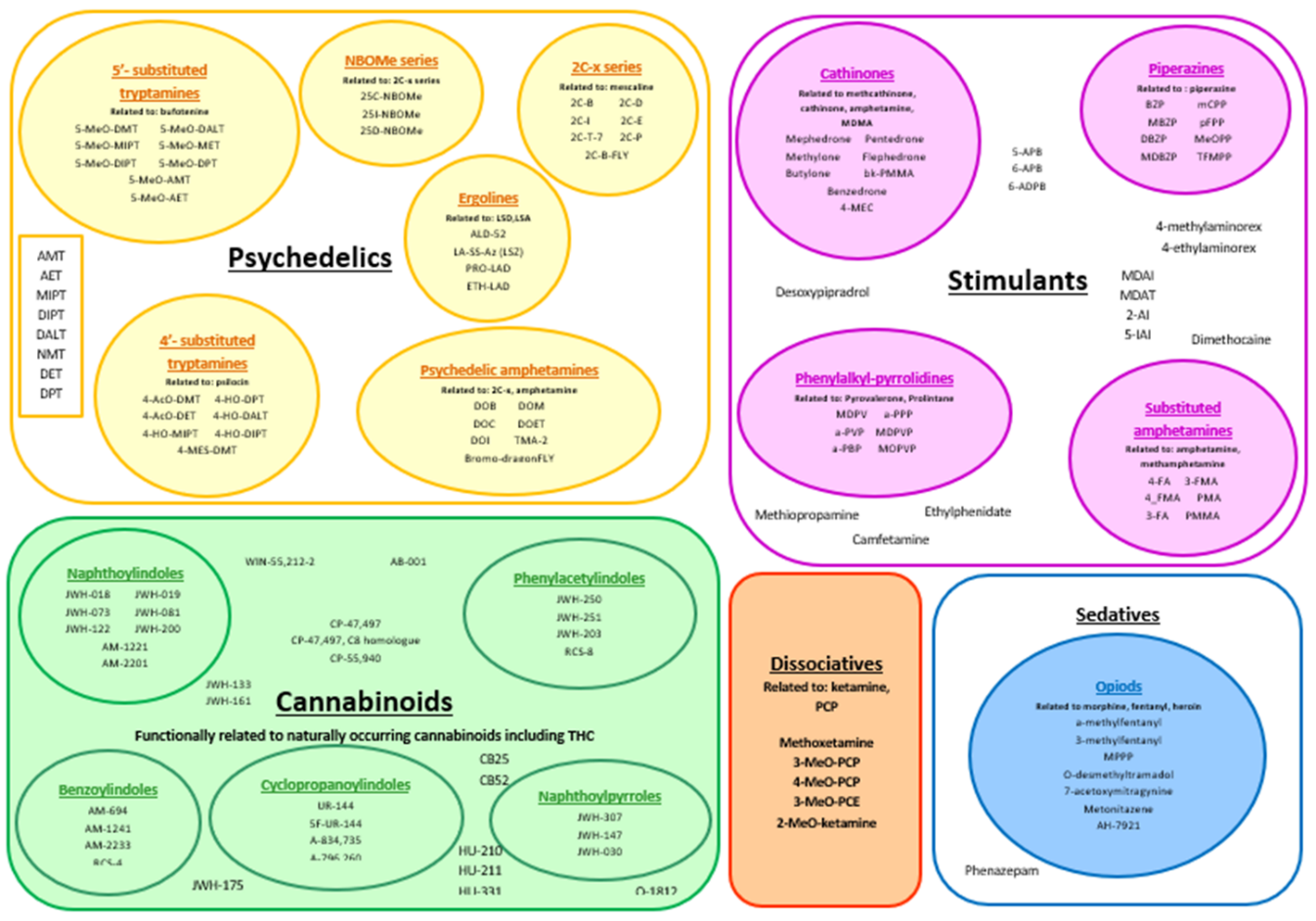 Types of Drug UseRisksWho develops drug problems?Understanding who develops problems and becomes dependent – Background risk factors and the stages of adolescent developmentAddiction and DependenceDrug Problems can be diagnosed using the DSM-5 (manual for assessment and diagnosis of mental disorders) and the ICD-10 (the international classification fo diseases used to classify and code all diagnoses, symptoms and procedures in healthcare). 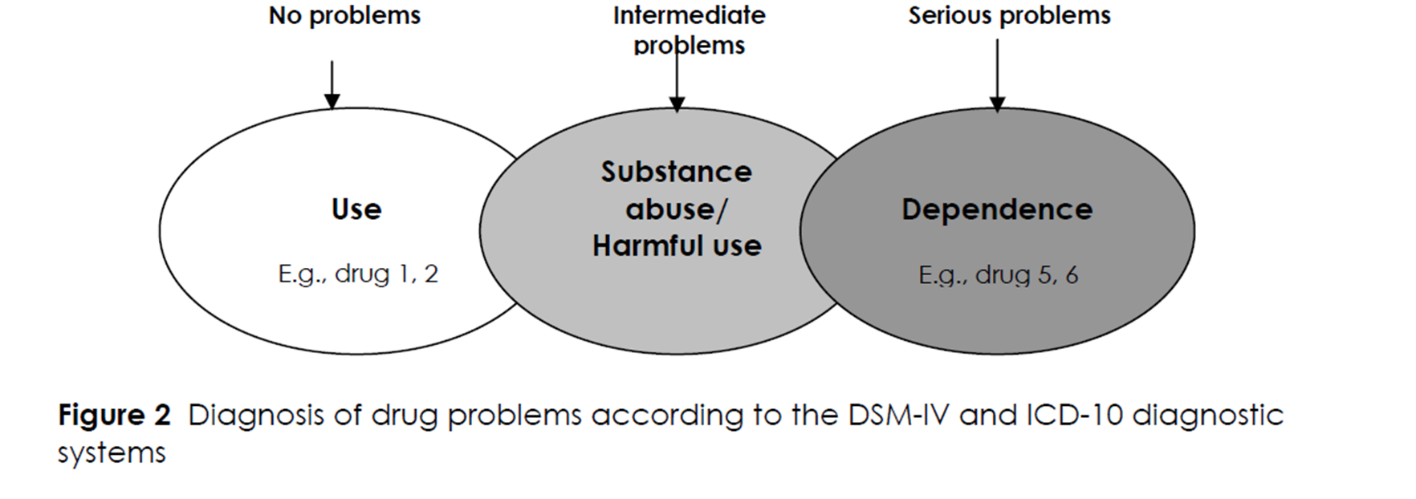 Dependence, ‘Motivation’ & Change – Prochaska & DiClementeThe cycle of change: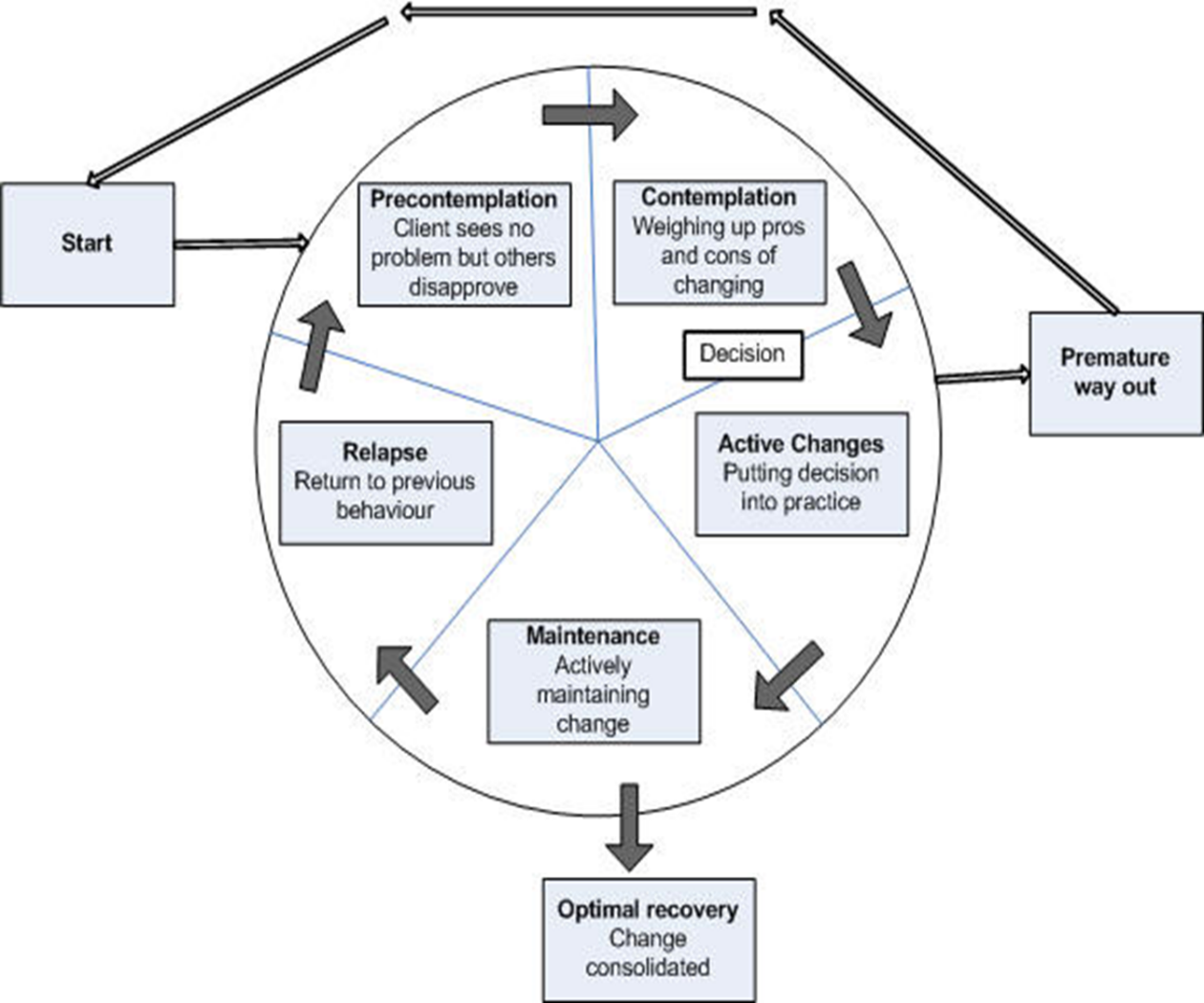 What help is available? Useful Resources: We Are With You 0333 2000 325YZUP 01872 300816www.wearewithyou.org.ukwww.cornwall.gov.uk/drugsandalcoholwww.safercornwall.co.uk https://kfx.org.uk/www.drugsandhousing.co.ukwww.erowid.orgFurther TrainingDual Diagnosis – mental health, drugs & alcoholMotivational InterviewingMental Health First AidSubstance Misuse Screening with Young PeopleIdentification and Brief Advice (IBA)– AlcoholBlue Light Training – Working with Treatment Resistant DrinkersWhat do you want from the course?Your level of confidence with the subject matter? 0(none) – 10 (complete)Choose a rating and explain why you rate yourself as such and what would help build your confidence:Notes: Pick a substance you have chosen or decided not to use: What information led you to make that decision? How credible did you find the source? Notes: Depressants: Stimulants: Stimulants: Hallucinogens: Volatile Substances: Volatile Substances: Others: Others: Notes: Put the following drugs into a list with the most harmful at the top and least at the bottom? Put the following drugs into a list with the most harmful at the top and least at the bottom? AmphetaminesHeroinAlcoholPsychedelic mushroomsEcstasyBenzodiazepinesCannabisTobaccoLSDCocaineAmphetaminesHeroinAlcoholPsychedelic mushroomsEcstasyBenzodiazepinesCannabisTobaccoLSDCocaineAmphetaminesHeroinAlcoholPsychedelic mushroomsEcstasyBenzodiazepinesCannabisTobaccoLSDCocaineAmphetaminesHeroinAlcoholPsychedelic mushroomsEcstasyBenzodiazepinesCannabisTobaccoLSDCocaineAmphetaminesHeroinAlcoholPsychedelic mushroomsEcstasyBenzodiazepinesCannabisTobaccoLSDCocaineAmphetaminesHeroinAlcoholPsychedelic mushroomsEcstasyBenzodiazepinesCannabisTobaccoLSDCocaineAmphetaminesHeroinAlcoholPsychedelic mushroomsEcstasyBenzodiazepinesCannabisTobaccoLSDCocaineAmphetaminesHeroinAlcoholPsychedelic mushroomsEcstasyBenzodiazepinesCannabisTobaccoLSDCocaineAmphetaminesHeroinAlcoholPsychedelic mushroomsEcstasyBenzodiazepinesCannabisTobaccoLSDCocaineAmphetaminesHeroinAlcoholPsychedelic mushroomsEcstasyBenzodiazepinesCannabisTobaccoLSDCocaineNotes: Notes: Notes: Notes: Notes: Notes: Notes:Notes: Notes: 